Children should be spending about 2 hours daily on their work with reading time and physical activity extra to that. I am leaving it up to the individual to assign time per subject each day, or if they wish to complete various projects/assignments in one day. Also RTE are showing a Home-schooling programme each day at 11.00a.m. If possible, tune in to this. Múinteoir John is the teacher for 3rd/4th on the programme. Stay Safe!Mr. Murphy Englishhttps://worldbook.kitaboo.com/reader/worldbook/index.html?usertoken=Mjk5MzQ6MTpJUjA5MjAxNjoyOmNsaWVudDE2OTc6MTY5NzoyMjE2Mjg4OjE6MTU4NDM4MDExMzA2Mjp1cw==           https://www.oxfordowl.co.uk/for-home/find-a-book/library-page/Above are links to free online readers from world book online and oxford reading tree. Using Seesaw, I would like you to record yourself reading a few paragraphs from a book of your choosing.Spellings: Spellings will be posted on Seesaw. Learn 5 spellings each day from Monday to Thursday and test yourself on Friday. I won’t be posting spellings for week two as Monday 1st June is a Bank Holiday and we are doing nature activities on that Friday June 5th.Continue to keep a Diary writing in it when you choose and on what you want to write about.Report Writing; Reports are written to describe something factual, giving information about the chosen topic in a clear manner, with headings and sub-headings. Diagrams or pictures can be included in a report. For example, a report on a country might have paragraphs on the location and geography of the country, climate, people and animals, culture (music, sport etc.), food. Fact-files can be included as part of a report. Don’t forget to include an opening and closing paragraph.Week One; Write a report on a country of your choice. Week Two; Write a report on an animal or bird of your choice.Wordwise; Week One; Grammar; Verbs in the past tense. Complete activities on homophones on page 84               Week Two; Read the list poem on page 86, study how it is written, then try to complete the list poem of all the things you got at the store.  GaeilgeIrish theme; Caitheamh Aimsire; Béal Beo 3; Week 1; pages 135 to 138; Each day I will post a video on Seesaw to guide you through Béal Beo. Week 2; Béal Beo 3; pages 139 to 141. The focus in these lessons is on spoken Irish so I would like if you could record yourself each day responding to the work I explain in the lessons on Seesaw. Léigh sa Bháile D; pg 116 to 120. Léigh sa Bhaile can be accessed on CJ Fallon to listen to it. Each day, take a picture of the page you are reading, post it to Seesaw and record a voice note over it of your reading.Mathematics3rd ClassRevise all your multiplication tables. Use IXL and studyladder to practise tables and to test yourself.Use studyladder account to play Maths games online. Complete the following pages and activities from Busy at Maths 3 into the sum copy provided in the pack you collected from school.Each day a video/activity guide will be posted on Seesaw to guide you through the Maths for that day.Post pictures of the completed work on Seesaw. Mathematics4th ClassRevise all your multiplication tables. Use IXL and studyladder to practise tables and to test yourself.Use studyladder account to play Maths games online. Complete the following pages and activities from Busy at Maths 4 into the sum copy provided in the pack you collected from school.Each day a video/activity guide will be posted on Seesaw to guide you through the Maths for that day.Post pictures of the completed work on Seesaw. SESEGeography and ScienceRead Unit 19; Weather; Try the investigation on page 114 at home if you can. You will need to put your rain gauge standing in a small hole in the ground to keep it from falling over. Post pictures on Seesaw.Try to complete the activities in the Geography and Science Activity Book if possible.SESEHistoryRead Unit 17; Tom Crean. Complete activities in History Activity Book. Check out the internet to read some more about Antarctic exploration. Watch this 5 minute video on the life of Tom Crean; https://www.youtube.com/watch?v=7lK-cP6bUdsArtDraw; Continue to draw and post the pictures to Seesaw. Try the following YouTube link; https://www.youtube.com/watch?v=kGSOWJUyV50Try water pistol painting from www.messylittlemonster.com Post your efforts on Seesaw.Use whatever materials you can find at home to make a 3-D colour wheel. A colour wheel looks like this;  Look for these colours in items and arrange them in the shape of the colour wheel. Take a photo and post it on Seesaw. 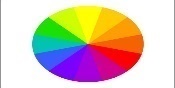 ReligionGrow in Love; Week 1; Christian Pilgrimage; Our Lady of Knock; Read page 76 to 78, write the keywords and their meanings from page 76 in your scrapbook and complete a fact-file about Knock. Try to speak to a relative that has visited Knock and ask them to tell you about their visit.                    Week 2; The Mass; At Mass we listen to the Word of God; Read page 79 to 81, write the keywords and their meanings in your scrapbook. Learn the responses used during the Liturgy of the Word from page 80. Musichttps://dabbledoomusic.com/p/parentsLearn to play the piano virtually on https://www.twinkl.ie/resource/tg-ga-168-twinkl-tunes-virtual-piano-game Music activities from this padlet link https://padlet.com/green_margaretm/544cgn0fzrg4DramaPlay games that involve imagination PEhttps://rtejr.rte.ie/10at10/https://www.youtube.com/results?search_query=joe+wicks+kids+workoutGet outside and go for a walk/run.Try a variety of football and hurling challenges.Daily exercise; Try to do 20 press-ups, 20 sit-ups, 20 squats and 20 jumping jacks each day.SPHETry some yoga and mindfulness resources from this website;  https://www.cosmickids.com/ Friday 5th June; Flora and Fauna Friday;(Getting in touch with Nature)This Friday we are taking a break from the books and heading out into nature. We are assigning no written tasks today but we are asking you to go on a nature walk in your locality. I am asking you to undertake two nature challenges. The first challenge is to gather some twigs, leaves and other small parts of trees or hedgerows and to build a raft using the materials you gather. Test your raft at home in the bath or in a paddling pool etc. to see if it will float on water. Take a picture of your design and post it on Seesaw. The second challenge is the same challenge being set for all classes in the school so it is one you can work on together if you have brothers or sisters in the school. It is to gather items from nature such as small stones, leaves, twigs, flowers etc. and to create a piece of ‘Land Art’ from the items you collect. The more creative your piece of art the better. Take a photo and post it to Seesaw.These challenges are outdoor activities and best undertaken with the help of your family. They can be completed anytime over the weekend if Friday is not suitable for your family to do them together. Please be mindful of nature while gathering items for these challenges and don’t interfere with bird’s nests etc.